1 (1)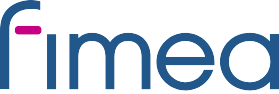 25.5.2020Tillägg till listan över utbytbara läkemedel 1.7. -30.9.2020Säkerhets- och utvecklingscentret för läkemedelsområdets förteckning över utbytbara läkemedel har utökats med följande läkemedel:på sidan 130 till atc-gruppen L03AA02 filgrastim2260 Accofil 30 MU / 0.5 ml injektions-/infusionsvätska, lösning i förfylld sprut, Paranova Oy EU/1/14/946Lääkealan turvallisuus- ja kehittämiskeskus  |  Säkerhets- och utvecklingscentret för läkemedelsområdet  |  Finnish Medicines Agency  PB 55, 00034 FIMEA  |    Tfn 029 522 3341  |  kirjaamo@fimea.fi  | www.fimea.fi    |  FO-nummer 0921536-6